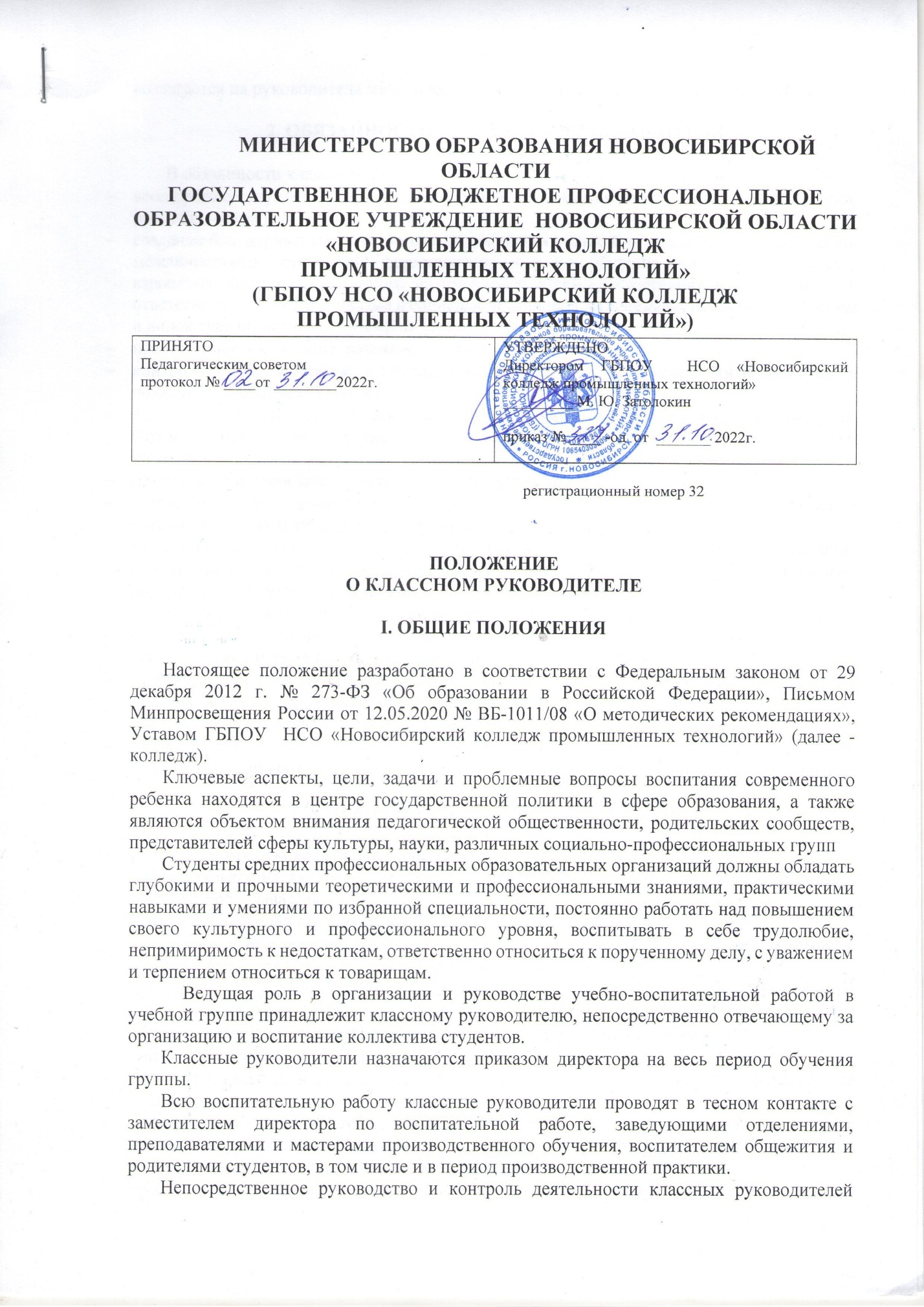 возлагается на руководителя методического объединения классных руководителей.2. ОБЯЗАННОСТИ КЛАССНОГО РУКОВОДИТЕЛЯ	В обязанности классного руководителя входят:всестороннее изучение студентов группы и организация их в сплоченный коллектив, работа по сохранению контингента;создание благоприятных психолого-педагогических условий в группе путем гуманизации межличностных отношений, формирования навыков общения обучающихся, детско-взрослого общения, основанного на принципах взаимного уважения и взаимопомощи, ответственности, коллективизма и социальной солидарности, недопустимости любых форм и видов травли, насилия, проявления жестокости;нравственное воспитание, развитие общего культурного уровня;контроль за успеваемостью в группе, выявление причин неуспеваемости и организация помощи отстающим студентам;воспитание сознательного отношения к труду и учебе, культуры одежды и поведения, бережного отношения к имуществу техникума, чувство ответственности за честь группы и колледжа;организация и проведение коллективного поручения;организация и проведение в группе лекций, систематического проведения организационных и тематических классных часов;проведение собраний студентов по различным вопросам (нравственное воспитание, повышение успеваемости, улучшение дисциплины, выполнение Устава колледжа, Правил внутреннего трудового распорядка);организация и посещение экскурсий, коллективные посещения театров, выставок и т.д.;содействие вовлечению студентов в работу предметных кружков, спортивных секций, драматических и танцевальных студий и пр.;информация родителей и опекунов студентов по вопросам успеваемости и посещения;посещение студентов, проживающих в общежитии, ведение необходимой документации, журнала классного руководителя. Составление характеристик студентов;взаимодействие с руководителем методического объединения классных руководителей, педагогом-организатором, психологом, социальным педагогом, воспитателем общежития.3. ПРАВА КЛАССНОГО РУКОВОДИТЕЛЯ	Классному руководителю предоставляется право:присутствовать на любом уроке, лекции, защите курсового или дипломного проектов с согласия преподавателя;вызывать родителей студентов для бесед;в случае невыполнения родителями своих обязательств ставить в известность администрацию предприятий, на которых они работают, о положении дел студента;предлагать для рассмотрения персональные дела студентов на заседаниях комиссии по профилактике правонарушений за нарушение Устава, Правил внутреннего распорядка обучающихся, Положения об общежитии, Правил проживания в общежитии;налагать на студентов взыскания: устное замечание, замечание на собрании группы;принимать участие в работе стипендиальной комиссии и комиссии по профилактике правонарушений;ставить перед администрацией колледжа вопрос о поощрении или наложении дисциплинарного взыскания на студентов, допускающих нарушение дисциплины, Правил внутреннего трудового распорядка, Устава колледжа;требовать от студентов объяснений и ликвидации причин неуспеваемости, пропусков занятий;вносить на рассмотрение администрации, педсовета предложения, направленные на дальнейшее совершенствование учебно-воспитательного процесса.4. ПЛАНИРОВАНИЕ И ОРГАНИЗАЦИЯ РАБОТЫ КЛАССНЫХ РУКОВОДИТЕЛЕЙ	В состав методического объединения классных руководителей входят все классные руководители и  воспитатель общежития.	В работе семинаров классных руководителей принимают участие заведующие отделениями, работники библиотеки, психолог, социальный педагог, педагог-организатор, методист, специалисты  (врачи-наркологи, ИДН и т.д.).	Работа классного руководителя должна носить плановый характер.	На основе общего плана воспитательной работы  колледжа классный руководитель составляет план воспитательной работы группы,  которой должен быть согласован с руководителем методического объединения классных руководителей  и утвержден заместителем директора.	В журнале классного руководителя должны учитываться все  проводимые мероприятия с указанием конкретных сроков. Отдельно по каждому студенту ведется запись об индивидуальной работе, поведении, успеваемости студентов, встречах с родителями и другая нужная информация.	Журнал классного руководителя служит основным документом для учета всей проделанной работы в группе.	Классный руководитель регулярно отчитывается перед администрацией техникума о своей работе в группе.	В конце учебного года  классный руководитель составляет педагогическую характеристику каждого студента и всей группы.Юрисконсульт Н.А. Коробейникова